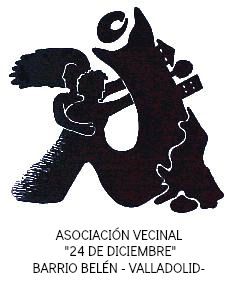 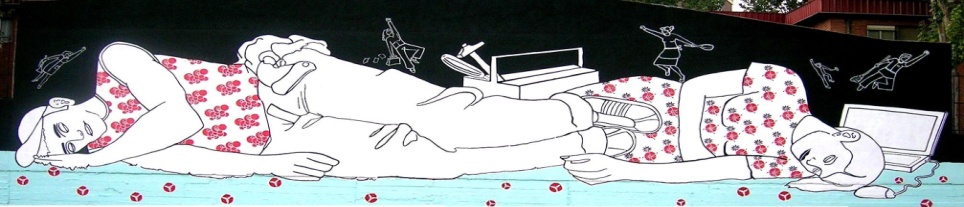 ACTIVIDAD PROYECTO BELÉN JOVEN 2022 2023NOMBRE DEL PARTICIPANTE: ________________________________________________________________________FECHA DE NACIMIENTO: ____________________________________________________________________________DIRECCIÓN: ______________________________________________________________________________________C.P. Y POBLACIÓN: ________________________________________________________________________________NOMBRE DEL PADRE: ______________________________________________________________________________TELÉFONO DE CONTACTO: __________________________________________________________________________NOMBRE DE LA MADRE: ____________________________________________________________________________TELÉFONO DE CONTACTO: __________________________________________________________________________CORREO ELECTRÓNICO: ____________________________________________________________________________SOLICITA Participar durante el curso 2022-2023 en el Proyecto Belén Joven de la Asociación Vecinal “24 de Diciembre” que  consiste en el desarrollo de un programa de actividades educativas de ocio y tiempo libre destinado a niños/as y jóvenes que se llevan a cabo en los locales de la propia Asociación, CEAS, Gimnasio del Colegio Jacinto Benavente y otros, habitualmente los viernes, en horario de 17:00 a 21:00 h, dependiendo del grupo al que se pertenezca, manifestando que:1. Estoy Informado/a de que la Asociación Vecinal dispone para el desarrollo de este proyecto de un seguro de responsabilidad civil, pero no de un seguro de accidentes, por lo que en caso de que se produjera alguno en el transcurso de las actividades cada participante deberá acudir a su propio sistema de cobertura sanitaria. 2.  Facilito la siguiente información relacionada con la salud del niño/a (alergias, asma, mareos…etc.) con el objeto de facilitar la labor educativa de los/as animadores/as del Proyecto: …………………………………………………………………………………………………………………………………………………………………………………………………………………………………………………………………………………………………………………………………………………………………………3. Conozco los objetivos de la Asociación Vecinal y de su programa de actividades que persiguen la promoción de la participación y la convivencia, y me comprometo a:Cumplir con las normas que fije la Asociación Vecinal para el desarrollo de las actividades. Pagar la cuota anual específica establecida para cada actividad.Permitir la publicación de fotos e imágenes en las distintas actividades de la Asociación, en sus medios habituales de difusión (Revista “Belén Pide Paso” y página Web, etc.) tanto mía como de mis hijos/as. En caso contrario lo manifestaré expresamente por escrito a los responsables de la Asociación.Autorizar a la Asociación Vecinal para el uso de los datos personales facilitados en esta solicitud, para el desarrollo de las actividades y objetivos de los distintos proyectos e iniciativas de la Asociación.En Valladolid a …… de ……………….................. de 2022Firma del/a solicitante.En cumplimiento de la Ley 34/2002 de la Sociedad de la Información y de Comercio Electrónico y del Reglamento (UE) 2016/679 del Parlamento Europeo y del Consejo, de 27 de abril, relativo a la protección de las personas físicas en lo que respecta al tratamiento de datos personales y a la libre circulación de estos datos le comunicamos que su dirección de correo electrónico forma parte de la base de datos de la Asociación Vecinal “24 de Diciembre” del barrio Belén con la única finalidad de mantener comunicaciones sobre las actividades y actuaciones realizadas por esta Asociación Vecinal y por la Federación “Antonio Machado” de la que forma parte. En ningún caso se cederán a terceros estos datos personales y en cualquier momento usted podrá ejercer sus derechos de acceso, oposición, rectificación y supresión de sus datos dirigiéndose por correo electrónico a: avbarriobelen@gmail.comLa firma de esta declaración responsable es imprescindible para la participación en las actividades del Proyecto Belén Joven.ACTIVIDADCUOTA ANUAL SOCIOCUOTA ANUAL NO SOCIOCUENTA CUENTOS O BELEN JOVEN€ curso   15     € curso